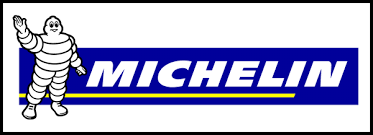 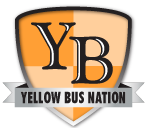 How to purchase on the Yellow Bus Nation Michelin National account:Go to www.yellowbusnation.com and login to the Members only area for the documents listed below after receiving your account information contact your local Michelin dealer for purchasing. Fill out the enrollment application and attach your Sales Tax Exemption certification (if applicable) and return both to Caleb Pack of Michelin (Caleb’s contact information is below).Caleb will enter your information into the Michelin system.  It typically takes one week to be approved and you will be emailed your Bill To and Ship To numbers.View the Yellow Bus Nation – Tire Guide and YBN – Michelin Member PricingChoose the tires, retreads and service you needVisit www.Michelinb2b.com and create a Michelin online account if it is your first time.Right hand column choose the first bulletFill out the account information, you will need your Ship To and Bill To numbersContact your local Michelin dealer and order the tires, retreads, and services desired.The Michelin dealer will bill you at the time of delivery if a credit card is used or an invoice will be generated if you have established a house account (contact Caleb to set-up), you will need the following: Yellow Bus Nation Michelin National Account Number: HO1456294Your Bill-To Number (“BT” followed by 7 numbers)Your Ship-To Number (“ST” followed by 7 numbers)A Visa, MasterCard or American Express credit card number, name, and expiration dateIf you have any questions regarding Yellow Bus Nation please contact: Ashley York at 504-323-5838 or email ashley.york@yellowbusnation.com.  If you have any questions about Michelin please contact: Caleb Pack, Territory Manager at Michelin: phone 803-457-5673 or email at caleb.pack@michelin.com